ΕΡΓΑΣΤΗΡΙΑ ΕΚΠΑΙΔΕΥΤΙΚΟΥ ΠΡΟΓΡΑΜΜΑΤΟΣ«KROS - KNIGHTS FOR ROAD SAFETY: 
Διαθεματικές δραστηριότητες για την Οδική Ασφάλεια» ΕΡΓΑΣΤΗΡΙΟ 1ο: ΤΟ ΚΟΙΝΩΝΙΚΟ ΚΟΣΤΟΣ ΤΩΝ ΤΡΟΧΑΙΩΝΕπιμέρους στόχοι είναι οι μαθητές/τριες να έρθουν σε επαφή με το θέμα των τροχαίων δυστυχημάτων και ειδικότερα να αντιληφθούν το κοινωνικό τους κόστος, να αναλογιστούν επάνω στην  οδική συμπεριφορά οδηγών απέναντι στα εμποδιζόμενα άτομα και να διαμορφώσουν κυκλοφοριακή συνείδηση.  Διάρκεια: 1-2 διδακτικές ώρεςΟι μαθητές και οι μαθήτριες βλέπουν  το σποτ του Ι.Ο.ΑΣ. «Πριν λίγο καιρό» για την υπερβολική ταχύτητα και τις κοινωνικές συνέπειες των τροχαίων δυστυχημάτων. Χωρίστε σε ομάδες τους μαθητές  και ζητήστε τους να συζητήσουν για το πως θεωρούν ότι επηρεάζεται η ζωή ενός ατόμου μετά από έναν σοβαρό τραυματισμό σε τροχαίο συμβάν & πώς πιστεύουν ότι επηρεάζεται η ζωή της οικογένειας ενός θύματος τροχαίου. Κάθε ομάδα μπορεί να αντιπροσωπεύει και ένα επιμέρους τομέα της ζωής του ατόμου:Οικονομικές επιπτώσειςΚοινωνικές επιπτώσειςΨυχολογικές επιπτώσειςΣτο βίντεο θίγεται το ζήτημα της υπερβολικής ταχύτητας με βασικό μήνυμα «Κόψε ταχύτητα, προστάτεψε τη ζωή». Μπορείτε να σκεφτείτε άλλα μηνύματα που θα μπορούσαν να μπουν σε μια καμπάνια ευαισθητοποίησης των οδηγών για την υπερβολική ταχύτητα; ΣΗΜΕΙΩΣΗ:Θυμηθείτε πως το θέμα της Οδικής Ασφάλειας μπορεί να είναι ιδιαίτερα σοκαριστικό και επίπονο για μαθητές που έχουν βιώσει κάποια απώλεια στο οικογενειακό ή φιλικό τους περιβάλλον. Αν κάποιος μαθητής δεν επιθυμεί να συμμετέχει στις δραστηριότητες σεβαστείτε την επιλογή του. Οπτικοακουστικό υλικόΤηλεοπτικό σποτ του Ινστιτούτου Οδικής Ασφάλειας (Ι.Ο.ΑΣ.) ‘ Πάνος Μυλωνάς’ για την υπερβολική ταχύτητα και τις κοινωνικές συνέπειες των τροχαίων δυστυχημάτων.https://www.youtube.com/watch?v=u9m9s_OCX80ΣΗΜΕΙΩΣΗΣΗΜΕΙΩΣΗ: Προτείνεται οι εκπαιδευτικοί πριν ξεκινήσουν να αναπτύσσουν το πλάνο των εργαστηρίων που θα πραγματοποιήσουν κατά τη διάρκεια της σχολικής χρονιάς να παρακολουθήσουν το ενημερωτικό βίντεο του Ι.Ο.ΑΣ. «Πάνος Μυλωνάς» και της Εκπαιδευτικής Ραδιοτηλεόρασης για εκπαιδευτικούς  δευτεροβάθμιας εκπαίδευσης. Τα ενημερωτικά αυτά βίντεο αποτελούν μια εισαγωγή στο θέμα της ένταξης της οδικής ασφάλειας στη καθημερινή διδασκαλία και το πρόγραμμα σπουδών με συνεντεύξεις από εκπαιδευτικούς, υπεύθυνους αγωγής υγείας και ειδικούς οι οποίοι αναφέρονται στο θέμα και παρουσιάζουν χρήσιμα παραδείγματα. https://youtu.be/eMgMNZy5GYk ΕΡΓΑΣΤΗΡΙΟ 2ο: ΖΩΝΗ ΑΣΦΑΛΕΙΑΣΕπιμέρους στόχοι είναι οι μαθητές/τριες μέσα από τις παρακάτω δραστηριότητες να κατανοήσουν τη σημασία της χρήσης ζώνης ασφαλείας, να αντιληφθούν τη σχέση ταχύτητας, κινητικής ενέργειας, δύναμης πρόσκρουσης και το αποτέλεσμα της ζώνης ασφαλείας. Επίσης να αποσαφηνίσουν τον τρόπο λειτουργίας των ζωνών ασφαλείας και των αερόσακων. Πώς μειώνουν τη δύναμη πρόσκρουσης και πώς εξηγούνται τα αποτελέσματα σε όρους φυσικής και να αντιληφθούν τους κινδύνους από τη μη χρήση ζώνης ασφαλείας. Τέλος οι μαθητές/τριες θα καταλάβουν τη σημασία και τον ρόλο της νομοθεσίας, της αστυνόμευσης και της τεχνολογίας στην οδική ασφάλεια.Διάρκεια: 1-2 διδακτικές ώρεςΠεριγραφή Δραστηριότητας:ΔΡΑΣΤΗΡΙΟΤΗΤΑ 1: Οι μαθητές παρακολουθούν το video “Epi al volante” στο Υoutube και το αναπαράγουν στο εργαστήριο. Το πείραμα αφορά στην τοποθέτηση ενός αυγού ή μιας κούκλας σε ένα αυτοκινητάκι και στη δημιουργία ζώνης ασφαλείας με κάποιο άλλο υλικό (πχ ύφασμα, πλαστελίνη) και στη συνέχεια προσομοίωση μιας σύγκρουσης (χτυπάει το όχημα στον τοίχο). Έπειτα οι μαθητές επαναλαμβάνουν το ίδιο, χωρίς τη ζώνη ασφαλείας και ελέγχουν εάν η κούκλα παρέμεινε στη θέση της χωρίς τη ζώνη. Συζήτηση/Αναστοχασμός: Στη συνέχεια ακολουθεί συζήτηση και καταγραφή των ευρημάτων του πειράματος. Με τα συμπεράσματα που θα προκύψουν από το πείραμα, οι μαθητές θα δημιουργήσουν μια ενημερωτική καμπάνια που θα δημοσιευτεί/προβληθεί στα μέσα κοινωνικής δικτύωσης/ ιστοσελίδα του σχολείου, ώστε να ενημερωθούν όλοι οι μαθητές. Το όνομα της καμπάνιας θα είναι: " Γιατί να ρισκάρεις ενώ είναι τόσο απλό;''ΔΡΑΣΤΗΡΙΟΤΗΤΑ 2: Oι εκπαιδευτικοί δείχνουν ένα video ή μια φωτογραφία από μια σύγκρουση αυτοκινήτου και ενημερώνουν τους μαθητές σχετικά με τις διάφορες παραμέτρους που σχετίζονται με σύγκρουση ενός οχήματος. Το βασικό σενάριο είναι ενός αυτοκινήτου που κινείται με 50 χλμ/ώρα και στο οποίο ο οδηγός και οι συνεπιβάτες φορούν ζώνη σε 3 διαφορετικές περιπτώσεις (βλέπε παρακάτω). Οι μαθητές καλούνται να χρησιμοποιήσουν την Aρχή Eνέργειας/Έργου και να υπολογίσουν τη δύναμη πρόσκρουσης που δέχονται ο οδηγός ή ο επιβάτης σε κάθε περίπτωση. Πρέπει να λάβουν υπόψη αυτό η υποτιθέμενη απόσταση στάσης στην περίπτωση 1 είναι περίπου 30 εκ, στην περίπτωση 2 περίπου 45 εκ, στην περίπτωση 3 περίπου 10 εκ ή ακόμα λιγότερο. Περίπτωση 1 - η ταχύτητα είναι 50 χλμ/ώρα, η απόσταση στάσης του οδηγού / επιβατών με κάθισμα που δεν τεντώνονται οι ζώνες είναι 30 εκ. Στην περίπτωση αυτή, η δύναμη σε ένα άτομο μάζας 75 kg είναι περίπου 22 kNt, και η δύναμη επιβράδυνσης περίπου 30 g. Με άλλα λόγια, ένα άτομο βιώνει δύναμη κρούσης 30 φορές το βάρος του! Μια μέτρια ένταση τεντώματος στις ζώνες ασφαλείας μειώνει τη μέση δύναμη κρούσης. Περίπτωση 2 - η ταχύτητα είναι 50 χλμ/ώρα, η απόσταση στάσης των οδηγών / επιβατών με ζώνες ασφαλείας που τεντώνονται είναι 45 εκ. Μια μέτρια απόσταση τεντώματος σε μια ζώνη ασφαλείας μπορεί να επεκτείνει την απόσταση στάσης και να μειώσει τη μέση δύναμη πρόσκρουσης στον οδηγό / επιβάτες σε σύγκριση με μια ζώνη χωρίς προεντατήρα. Στην περίπτωση αυτή, η δύναμη σε ένα άτομο μάζας 75 kg είναι περίπου 15 kNt, και η δύναμη επιβράδυνσης περίπου 20 g. Με άλλα λόγια, ένα άτομο βιώνει δύναμη πρόσκρουσης 20 φορές το βάρος του Περίπτωση 3 – η ταχύτητα είναι 50 km / h, η απόσταση ακινητοποίησης οδηγού / επιβατών χωρίς ζώνες ασφαλείας είναι 6 εκ. Χωρίς ζώνη ασφαλείας για να σταματήσει το άτομο με το αυτοκίνητο, το άτομο εκσφενδονίζεται ελεύθερα (νόμος 1 του Νεύτωνα - νόμο της αδράνειας) έως ότου σταματήσει ξαφνικά με κρούση (στο το παρμπρίζ π.χ). Η απόσταση στάσης εκτιμάται ότι είναι περίπου το ένα πέμπτο αυτού με ζώνη ασφαλείας, προκαλώντας μέση δύναμη κρούσης περίπου πέντε φορές μεγαλύτερη. Σε αυτή την περίπτωση, η δύναμη σε άτομο με μάζα 75 kg ίναι περίπου 110 kNt, και η επιβράδυνση περίπου 150 g! Με άλλα λόγια, ένα άτομο βιώνει δύναμη κρούσης 150 φορές το βάρος του!Σημείωση: Είναι σημαντικό ο καθηγητής να εξηγεί και να τονίζει ότι: Το Έργο που χρειάζεται για να σταματήσει ο οδηγός είναι ίσο με τη μέση δύναμη κρούσης στον οδηγό επί την απόσταση που διανύθηκε μέχρι την πλήρη στάση. Μια σύγκρουση η οποία σταματάει το αυτοκίνητο και τον οδηγό, πρέπει να απορροφήσει όλη την κινητική ενέργεια. Η αρχή της Έργου/Ενέργειας υποδεικνύει ότι μια μικρότερη απόσταση στάσης αυξάνει τη δύναμη πρόσκρουσης. Ομοίως, μια μεγαλύτερη απόσταση στάσης μειώνει τη δύναμη κρούσης. Το καθήκον της ζώνης ασφαλείας είναι να σταματήσει ο οδηγός ή οι επιβάτες, έτσι ώστε να αυξηθεί η απόσταση στάσης και να είναι 4 ή 5 φορές μεγαλύτερη από ό, τι αν δεν υπήρχε ζώνη ασφαλείας. Μια σύγκρουση η οποία σταματά το αυτοκίνητο και τον οδηγό πρέπει να απορροφήσει όλη την κινητική της ενέργεια. Η αρχή της Έργου/Ενέργειας υποδεικνύει ότι μια μεγαλύτερη απόσταση στάσης μειώνει τη δύναμη κρούσης.Συζήτηση/Ανασκόπηση: Οι μαθητές παρουσιάζουν και σχολιάζουν τα αποτελέσματά τους σε κάθε περίπτωση. Επίσης παραθέτουν λανθασμένες αντιλήψεις που μπορεί να έχουν (π.χ. εάν υπάρχει αερόσακος στο αυτοκίνητο τότε δεν υπάρχει ανάγκη να φοράω ζώνη ασφαλείας, σωστά;). Οι μαθητές συζητούν και προβληματίζονται για τα ευρήματά τους και τις αντιλήψεις τους. Συζητούν τις συνέπειες των ευρημάτων τους σε σχέση με τη χρήση ζώνης ασφαλείας από όλους τους επιβάτες, ανά πάσα στιγμή και ανεξάρτητα από την ταχύτητα. Σε αυτό το σημείο μπορούν επίσης να συζητήσουν ότι οι ζώνες ασφαλείας είναι επίσης πάντα απαραίτητες και στα παιδικά καθίσματα για τους ίδιους ακριβώς λόγους. Στο τέλος, ο δάσκαλος και οι μαθητές συμπεραίνουν σαφώς ότι: - Η ζώνη ασφαλείας που τεντώνει ή δεν τεντώνει μειώνει τη δύναμη κρούσης σε σύγκριση με τη μη χρήση ζώνης ασφαλείας. - Όλοι οι επιβάτες πρέπει πάντα να φορούν ζώνες ασφαλείας. - Ο αερόσακος μπορεί να προσφέρει επιπλέον ασφάλεια, αλλά δεν πρέπει να χρησιμοποιείται ως δικαιολογία για τη μη χρήση του ζώνης ασφαλείας. -Ενώ ο οδηγός ή ο επιβάτης με αερόσακο μπορεί να βιώσει την ίδια μέση δύναμη κρούσης σε μία σύγκρουση, όπως όταν φορά μια καλή ζώνη ασφαλείας, ο αερόσακος ασκεί ίση πίεση σε όλα τα σημεία που έρχονται σε επαφή με αυτόν.Έτσι, η ίδια δύναμη κατανέμεται σε μια μεγαλύτερη περιοχή, μειώνοντας τη μέγιστη πίεση στο σώμα, περιορίζοντας επιπλέον την δύναμη κρούσης. - Δεν υπάρχουν εξαιρέσεις γιατί αυτοί είναι οι νόμοι της Φυσικής και της Φύσης!ΔΡΑΣΤΗΡΙΟΤΗΤΑ 3: Συζητήστε το Γράφημα 1 και τους παράγοντες που συνέβαλλαν στη μείωση του αριθμού των τροχαίων συμβάντων στην Αυστρία. Το Γράφημα 1 δείχνει την ανάπτυξη των τροχαίων συμβάντων από το 1960 μέχρι το 2001 στην Αυστρία. Μέχρι το 1972 υπήρχε μια αυξητική τάση που έφτασε μέχρι τους 2.948 θανάτους. Η κρίση του πετρελαίου και κυρίως ένας συνδυασμός νομοθετικών μέτρων και της βελτίωσης της τεχνολογίας ασφάλειας στα οχήματα μείωσε των αριθμό των θανάτων.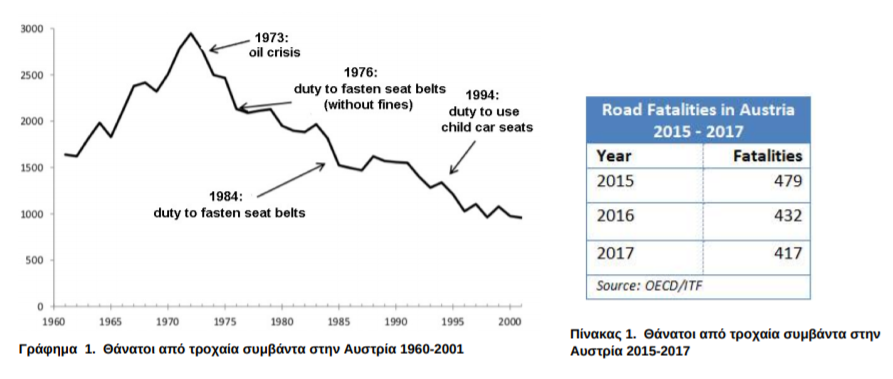 Συζήτηση/Αναστοχασμός: Ο αριθμός των θανάτων από τροχαία συμβάντα στην Αυστρία την περίοδο 2015-2017 κυμαίνεται μεταξύ 479 έως 417 άτομα (βλέπε Πίνακα 1). Οπότε υπάρχει μείωση σχεδόν στο 1/6 από το 1972. Αυτό δεν είναι όμως αρκετό! Γιατί, ανά 8 άτομα που σκοτώνονται σε τροχαίο δυστύχημα το ένα θα είχε επιζήσει αν φορούσε ζώνη ασφαλείας. Η ζώνη ασφαλείας, σε περίπτωση ατυχήματος, συγκρατεί τους επιβάτες, ώστε να συμμετέχουν στην επιβράδυνση του οχήματος σε πρώιμο στάδιο και να μην εκτοξεύονται από το κάθισμα. Οι ανεξέλεγκτες μέγιστες δυνάμεις μειώνονται. Η επιμήκυνση του ιμάντα της ζώνης ασφαλείας παρατείνει τη διαδρομή επιβράδυνσης και μειώνει περαιτέρω τις δυνάμεις που συμβαίνουν. Σχεδόν 55% των επιβατών στα πίσω καθίσματα ενός οχήματος αποφεύγουν τη χρήση ζώνης ασφαλείας γιατί θεωρούν ότι: -Τίποτα δεν πρόκειται να συμβεί σε εκείνους -θεωρούν ότι θα μπορέσουν να συγκρατήσουν τον εαυτό τους σε περίπτωση σύγκρουσης -ξεχνούν να βάλουν τη ζώνη τους Σε ταχύτητα κρούσης 50 χλμ / ώρα, οι δυνάμεις που δρουν σε ένα άτομο είναι περίπου 30 g, δηλαδή 30 φορές το βάρος του ίδιου του σώματος. Αυτό η δύναμη ασφαλώς δεν μπορεί να υποστηριχθεί με τα χέρια!ΥλικόYou Tube Video “Epi al volante”https://www.youtube.com/watch?v=awgDQaWSZLIVideo Δοκιμαστικών Συγκρούσεωνhttps://mediaroom.iihs.org/b-roll?item=1634 https://mediaroom.iihs.org/b-roll?item=1562 https://mediaroom.iihs.org/b-roll?item=1640 https://mediaroom.iihs.org/b-roll?item=1791 https://mediaroom.iihs.org/b-roll?item=1577 Διαγράμματα τροχαίων συμβάντων στην ΑυστρίαΚατεβάστε τα Φύλλα Δραστηριοτήτων: http://www.kros-project.eu/Portals/0/Activity-sheets/AS_Greek/02-%CE%96%CF%8E%CE%BD%CE%B7%20%CE%B1%CF%83%CF%86%CE%B1%CE%BB%CE%B5%CE%AF%CE%B1%CF%82-1.pdfhttp://www.kros-project.eu/Portals/0/Activity-sheets/AS_Greek/02-%CE%96%CF%8E%CE%BD%CE%B7%20%CE%B1%CF%83%CF%86%CE%B1%CE%BB%CE%B5%CE%AF%CE%B1%CF%82-4.pdfhttp://www.kros-project.eu/Portals/0/Activity-sheets/AS_Greek/02-%CE%96%CF%8E%CE%BD%CE%B7%20%CE%B1%CF%83%CF%86%CE%B1%CE%BB%CE%B5%CE%AF%CE%B1%CF%82-6.pdfΕΡΓΑΣΤΗΡΙΟ 3ο: ΑΠΟΣΠΑΣΗ ΠΡΟΣΟΧΗΣΕπιμέρους στόχοι είναι οι μαθητές/τριες μέσα από τις παρακάτω δραστηριότητες να κατανοήσουν τους βασικούς παράγοντες απόσπασης προσοχής είτε ως οδηγοί είτε ως πεζοί. Επίσης να ενημερωθούν για τα στατιστικά σχετικά με την απόσπαση προσοχής, ως παράγοντας τροχαίων δυστυχημάτων, και συγκεκριμένα για τη χρήση κινητών τηλεφώνων και μουσικής ως παράγοντες απόσπασης προσοχής. Επιπλέον οι μαθητές/τριες θα πρέπει να κατανοήσουν ότι υπάρχουν αδυναμίες στις ανθρώπινες αισθήσεις που μπορεί να επηρεάσουν την ασφάλεια στο δρόμο να ενημερωθούν για το πως λειτουργούν οι αισθήσεις και πως αυτό επηρεάζει την οδηγική συμπεριφορά. Να τους ευαισθητοποιήσει για διαφορετικούς τρόπους προσέγγισης των χρηστών του δρόμου, να επεκτείνει την κριτική σκέψη και τη δημιουργικότητα και τέλος να αναπτύξει την επιχειρηματολογία και να ενδυναμώσει τις δεξιότητες προγραμματισμού, ομαδικής εργασίας και συνεργατικότητας .Διάρκεια: 1-2 διδακτικές ώρεςΠεριγραφή Δραστηριότητας:ΔΡΑΣΤΗΡΙΟΤΗΤΑ 1: Bήμα 1: 'ΕναρξηΟι μαθητές χωρίζονται σε ομάδες (αφού κατεβάσουν την εφαρμογή Keezy) για να δημιουργήσουν ένα ρυθμό με διάφορους ήχους πχ με τα χέρια, στόμα, κλπΒήμα 2: ΣύνθεσηΑφού δημιουργήσουν το βασικό ρυθμό οι μαθητές στις ομάδες θα γράψουν τους στίχους του τραγουδιού, βασισμένο στους βασικούς παράγοντες απόσπασης προσοχής στην οδική ασφάλεια.Βήμα 3: Τίτλος διαγωνισμούΟι μαθητές μπορούν να βρουν διάφορους τίτλους για το τραγούδι τους και να αποφασίσουν ποιος τίτλος ταιριάζει καλύτερα.Βήμα 4: Bγες στη σκηνή!Μόλις το τραγούδι είναι έτοιμο και έχουν βρει και τον τίτλο του οι μαθητές είναι έτοιμοι να βγουν στη σκηνή και να τραγουδήσουν/παίξουν το τραγούδι που έγραψαν, ηχογραφώντας το μέσω της Kezzy app. Εάν επιθυμούν και υπάρχει δυνατότητα μπορούν να το ανεβάσουν στο κανάλι του σχολείου στο Youtube.Βήμα 5: Διάδοση στο σχολείοΓια να μπορέσετε να ενημερώσετε όλους τους μαθητές του σχολείου για τους παράγοντες απόσπασης προσοχής στο δρόμο, οι μαθητές μπορούν να παρουσιάσουν τα διαφορετικά τραγούδια στην τάξη και να τα ανεβάσουν και στη σελίδα του KROS, ώστε να τα ακούσουν και οι γονείς τους.ΔΡΑΣΤΗΡΙΟΤΗΤΑ 2: Προετοιμασία: Ο εκπαιδευτικός καθορίζει τις λεπτομέρειες του μαθήματος, τη διάρκεια και το θέμα των επιμέρους ενοτήτων. Η δραστηριότητα αυτή, εφόσον επιθυμείτε και είναι εφικτό, μπορεί να επεκταθεί σε ένα μεγαλύτερο πρότζεκτ της τάξης και να καλύψει για παράδειγμα όλη τη σχολική χρονιά. Το 3ο μέρος της δραστηριότητας μπορεί να υλοποιηθεί είτε ατομικά ή σε ομάδες. Για την κατανόηση του 3ου και 4ου μέρους της δραστηριότητας απαιτείται η βοήθεια από τους εκπαιδευτικούς και άλλους αρμόδιους φορείς αν χρειαστεί (πχ. Τροχαία, ΙΟΑΣ). Το 3ο μέρος μπορεί να ολοκληρωθεί με την ανάπτυξη του πρότζεκτ. Το 4ο μέρος μπορεί να ολοκληρωθεί με την παρουσίασή του στην τάξη του σχολείου, στο Δήμο/σε Πολιτιστικά κέντρα, σε τοπικά ΜΜΕ, κλπ.Βήμα 1: Εισαγωγή του θέματος στην τάξη από τον εκπαιδευτικό (μπορεί να γίνει και με μορφή ερωτήσεων προς τους μαθητές). Μπορεί να γίνει αναφορά στις παρακάτω βασικές αισθήσεις που χρησιμοποιούνται καθημερινά: Όραση - αναγνώριση όρασης / φωτός (φωτεινότητα) και χρώμα Ακοή – αναγνώριση της έντασης και της συχνότητας ήχου Γεύση – αναγνώριση των γεύσεων: γλυκιά, αλμυρή, ξινή, πικρή (και άλλες) Όσφρηση Αφή – παρέχει πληροφορίες σχετικά με την υφή, το σχήμα και το μέγεθος των αντικειμένων Ζούμε σε έναν κόσμο γρήγορης και υπερβολικής διάχυσης πληροφόρησης και διαφημιστικών μηνυμάτων. Υπάρχουν πολλά ερεθίσματα που λαμβάνουμε την ίδια στιγμή και πρέπει να επεξεργαστούμε, με τις αρνητικές πληροφορίες να γίνονται αντιληπτές πρωταρχικά. Υπάρχει μια απλή εξήγηση: πρέπει να τα επιλέξουμε γρήγορα για να προστατευθούμε από τον κίνδυνο. Παρόλα συμβαίνει να μην είμαστε σε θέση πάντα να αξιολογήσουμε την κατάσταση γρήγορα και αποτελεσματικά.Κατά τη διάρκεια των καθημερινών μετακινήσεων, οι συμμετέχοντες σε αυτή είναι εκτεθειμένοι σε μια σειρά παραγόντων απόσπασης προσοχής, με συχνότερους να είναι: πινακίδες μακριά από το δρόμο (οπτικά) το να σκεφτόμαστε κάτι άλλο ενώ οδηγούμε (γνωστικά) το να κάνουμε πολλά πράγματα ταυτόχρονα ενώ οδηγούμε (σωματικά) εξωτερικά ερεθίσματα (πχ θόρυβος)Οι συνηθέστεροι παράγοντες απόσπασης προσοχής στην οδήγηση είναι:κινητά τηλέφωνα να ακούμε μουσική κατανάλωση φαγητούΜια από τις βασικές αισθήσεις που βοηθά στις μετακινήσεις είναι η όραση. Παρόλα αυτά υπάρχουν καταστάσεις που είναι αναξιόπιστη, παραπλανητική ή απαιτεί περισσότερο χρόνο για να γίνει αντιληπτή (δείξτε στους μαθητές τις εικόνες με τις οπτικές παραισθήσεις στο τέλος του φυλλαδίου). Αυτές οι εικόνες είναι διασκεδαστικές και αποτελούν καλή οπτική εξάσκηση. Στο δρόμο, ο χρόνος λήψης απόφασης και δράσης είναι σύντομος, γι' αυτό πρέπει να είμαστε σε εγρήγορση. Το φαινόμενο των οπτικών παραισθήσεων και η επίδραση τους στην αντίληψη χρησιμοποιείται συχνά από διάφορους φορείς για τη βελτίωση της οδικής ασφάλειας. Δείτε για παράδειγμα τις παρακάτω καμπάνιες οδικής ασφάλειας: η μία από τον Παγκόσμιο Οργανισμό Υγείας (ΠΟΥ- Δεκαετία δράσης για την οδική ασφάλεια) που σχετίζονται με τον ορατότητα στους δρόμους (αριστερά) και "Δεν μπορούμε να εστιάσουμε σε πολλά πράγματα την ίδια στιγμή' , poster από το ΤΗΙΝΚ (δεξιά)Οι παρακάτω λύσεις δεν αποτελούν μόνο στατικά στοιχεία, αλλά έχουν επίσης ένα πιο χρηστικό χαρακτήρα και αφορούν τη συμπεριφορά διαφόρων χρηστών του δρόμου π.χ. οδηγοί (ελάττωση ταχύτητας, αναγκάζοντας το όχημα να σταματήσει), πεζοί (ασφάλεια στις διαβάσεις),κλπ. Παραδείγματα λύσεων: Διαβάσεις πεζών – επηρεάζοντας τη συμπεριφορά των οδηγών: https://www.youtube.com/watch?v=wLg9Tr1_fNU  https://www.youtube.com/watch?v=8r26AwT7PTM  https://www.youtube.com/watch?v=byvkrrs2gtU  https://www.youtube.com/watch?v=EU8CvP-S-mY  https://www.youtube.com/watch?v=R1SQcXhqefs&t=18s  https://www.youtube.com/watch?v=ZdEZZkw9_1k  https://www.youtube.com/watch?v=Zgdw0XelgnE  https://www.youtube.com/watch?v=vEgzRCN5Mcw   Διαβάσεις πεζών– επηρεάζοντας τη συμπεριφορά των πεζών: https://www.youtube.com/watch?v=SB_0vRnkeOk  https://www.youtube.com/watch?v=FPcWiwQCXRk  https://www.youtube.com/watch?v=OhEBE48yX1M Όρια ταχύτητας: https://www.youtube.com/watch?v=HRuV8xVUu44  https://www.youtube.com/watch?v=8r26AwT7PTM Βήμα 2: Ο εκπαιδευτικός αρχίζει τη συζήτηση για τις παραπάνω λύσεις με τους μαθητές (οι και άλλες λύσεις που θα βρει ο εκπαιδευτικός). Ο εκπαιδευτικός ρωτά τους μαθητές: Έχετε εμπειρία με παρόμοιες λύσεις; Είναι οι παραπάνω λύσεις ενδιαφέρουσες, αποτελεσματικές, ασφαλείς; Θεωρείτε ότι είναι χρήσιμη η εφαρμογή τέτοιων λύσεων (με οπτικές παραισθήσεις ή που επηρεάζουν τις αισθήσεις) στην οδική ασφάλεια; Σκεφτείτε και άλλες περιοχές και ομάδες ατόμων που θα μπορούσαν να έχουν εφαρμογή.Βήμα 3: Οι μαθητές (ατομικά ή σε ομάδες) αναπτύσσουν ένα προσχέδιο της λύσης που θα θέλανε να εφαρμόσουν στην περιοχή τους και αναλύουν πιθανά βήματα: επιλογή περιοχής, επιλογή ομάδας-στόχου, διάρκεια, πλάνο δράσης, κόστος, αξιολόγηση, καταμερισμός δραστηριοτήτων, SWOΤ ανάλυση (Δυνατά σημεία, Αδύνατα σημεία, Ευκαιρίες, Απειλές) Για πιο μικρούς μαθητές, αυτό το βήμα μπορεί να τελείωσε με την ανάπτυξη του πρότζεκτ.Βήμα 4: Οι μαθητές παρουσιάζουν τις προτάσεις τους στην τάξη, στο σχολείο, στο Δήμο τους κλπ. Αφού αξιολογήσουν τη λύση που προτείνουν, επιλέγουν την καλύτερη λύση με ψηφοφορία, και αναπτύσσουν μια στρατηγική και εφαρμόζουν τα απαραίτητα βήματα για την υλοποίησή της. Για πιο μικρούς μαθητές, το πρότζεκτ μπορεί να ολοκληρωθεί με την παρουσίαση του στην τάξη.ΥλικόMικρόφωνο - app ηχογράφησης πχ. Keezy app (Η εφαρμογή Keezy είναι ένα μουσικό όργανο για όλους, όπου μπορείς να ηχογραφείς ήχους)-Posters και Video (δείτε τα Link παρακάτω) -Προγράμματα σχεδίασης στον Η/Υ (προαιρετικό, το πρόγραμμα μπορεί να γίνει και σε απλό χαρτί)-Στυλό, χαρτίΚατεβάστε τα Φύλλα Δραστηριοτήτων: http://www.kros-project.eu/Portals/0/Activity-sheets/AS_Greek/03-%CE%91%CF%80%CF%8C%CF%83%CF%80%CE%B1%CF%83%CE%B7-%CF%80%CF%81%CE%BF%CF%83%CE%BF%CF%87%CE%AE%CF%82-1.pdfhttp://www.kros-project.eu/Portals/0/Activity-sheets/AS_Greek/03-%CE%91%CF%80%CF%8C%CF%83%CF%80%CE%B1%CF%83%CE%B7-%CF%80%CF%81%CE%BF%CF%83%CE%BF%CF%87%CE%AE%CF%82-2.pdfΕΡΓΑΣΤΗΡΙΟ 4ο: ΑΛΚΟΟΛ ΚΑΙ ΟΔΗΓΗΣΗΕπιμέρους στόχοι είναι οι μαθητές/τριες να ενημερωθούν και ευαισθητοποιηθούν για τη χρήση του αλκοόλ και την οδήγηση, τα βασικά στοιχεία οδικής ασφάλειας (στατιστικά) για τους νέους , την υπεύθυνη οδήγηση. Να αναστοχαστούν για προσωπικές και άλλες συμπεριφορές στην οδήγηση και τέλος να αξιολογήσουν την προσωπική τους συμπεριφορά στο δρόμο.Διάρκεια: 1-2 διδακτικές ώρεςΠεριγραφή Δραστηριότητας: Προετοιμασία: Σε αυτή τη δραστηριότητα ο εκπαιδευτικός καθορίζει τις λεπτομέρειες, το θέμα και τη διάρκεια της δραστηριότητας. Το περιεχόμενο μπορεί να επεκταθεί και σε άλλα θέματα (π.χ. χρήση ουσιών ή φαρμάκων στην οδήγηση). Για να υλοποιηθούν οι δραστηριότητες με τη χρήση προσομοιωτών είναι απαραίτητο να υπάρχει αρκετός διαθέσιμος χώρος (π.χ. γυμναστήριο, διάδρομος). Κατά τη διάρκεια της δραστηριότητας ο εκπαιδευτικός μπορεί να παρουσιάσει διαθέσιμα στατιστικά στοιχεία οδικής ασφάλειας.Βήμα 1. Εισαγωγή του θέματος στην τάξη. Εξοικείωση των συμμετεχόντων με βασικά στοιχεία και στατιστικά οδικής ασφάλειας για τους νέους (περίπου 10 λεπτά)Βήμα 2. Αυτή η ενότητα διεξάγεται με τη μορφή συζήτησης με τη χρήση του 'Δέντρου αποφάσεων'. Αρχικά παρουσιάζεται στους μαθητές την 'Ιστορία του Άρη'. Ο εκπαιδευτικός διαβάζει την ιστορία και χωρίζει τους μαθητές σε ομάδες (3-5 άτομα η καθεμιά). Η ιστορία παρουσιάζεται γενικά και υπάρχουν αρκετές ερμηνείες που μπορεί να δωθούν (πχ δεν γνωρίζουμε που είναι το club, αν είναι μακριά από το σπίτι, τι εποχή του χρόνου είναι, αν είναι ασφαλής περιοχή, κλπ). Κάθε ομάδα λαμβάνει ένα φύλλο με την "Ιστορία του Άρη' και ένα φύλλο με το "Δέντρο αποφάσεων', στο οποίο μπορούν να βάλουν τις ομαδικές προτάσεις/λύσεις (βάζουν 5 προτάσεις και στο“+” και “-“ βάζουν πιθανά αρνητικά και θετικά αποτελέσματα της κάθε πρότασης – τουλαχιστον 3 “+” και 3 “-“). Μετά από συζητήσεις στην ομάδα, οι μαθητές επιλέγουν την καλύτερη λύση. Κάθε αρχηγός ομάδας παρουσιάζει την προτεινόμενη λύση στην τάξη, με τα θετικά και τα αρνητικά (“+” και “-“) και ακολουθεί συζήτηση. Στο τέλος οι μαθητές αποφασίζουν ποια λύση είναι καλύτερη για τον Άρη. Στο τέλος της συζήτησης, ο εκπαιδευτικός συνοψίζει τα συμπεράσματα που συζητηθήκαν. Το πρόβλημα του Άρη πρέπει να αποτελέσει την αφορμή για τους μαθητές, για να συζητήσουν δικές τους εμπειρίες με δυστυχήματα στο δρόμο (είτε από προσωπική εμπειρία είτε από κάποιον γνωστό τους). Μπορούν να συζητήσουν τι έγινε και γιατί, ποιες οι συνέπειες για το θύμα και την οικογένεια του. Ο εκπαιδευτικός ζητά απο τους μαθητές να προτείνουν λύσεις για την αποφυγή τέτοιων καταστάσεων. Βήμα 3. Οι μαθητές (αν δεν υπάρχει η δυνατότητα χρήσης των γυαλιών προσομοίωσης μέθης) χρησιμοποιούν κάποια από τις προτεινόμενες εφαρμογές (βλ. υλικό). Οι εκπαιδευτικοί συζητούν με τους μαθητές για την εμπειρία τους με τη χρήση του προτεινόμενου υλικού, αν τα βρήκαν αποτελεσματικά και αποκτήσαν εμπειρία επί του θέματος. Οι μαθητές μπορούν να τραβήξουν φωτογραφίες κατά την εφαρμογή του προγράμματος και να σκεφτούν σλόγκαν σχετικά με το αλκοόλ και την οδήγηση στους νέους και τρόπους πρόληψης. Αν τα γυαλιά μέθης δεν είναι διαθέσιμα, οι μαθητές μπορούν να δημιουργήσουν memes και σλόγκαν για την οδήγηση και το αλκοόλ.Συζήτηση/Αναστοχασμός: Οι μαθητές δημιουργούν μια έκθεση φωτογραφίας με τις δραστηριότητες της τάξης τους και τα σλόγκαν/σχόλια για την οδήγηση υπό την επήρεια αλκοόλ που δημιουργήσαν (σε οποιαδήποτε μορφή πχ πόστερ, memes) και τα ανεβάζουν στα social media του σχολείου.ΥλικόΗ ιστορία του Άρη (παράρτημα)'Το δέντρο των αποφάσεων' https://www.youtube.com/watch? v=mPUHCWypn9M&feature=youtu.beΓυαλιά μέθης Εάν δεν υπάρχει η δυνατότητα χρήσης των γυαλιών μέθης, μπορούν να χρησιμοποιηθούν τα ακόλουθα παιχνίδια ή online προσομοιωτές "Drunk Simulator Extreme Game Review" https://www.youtube.com/watch?v=yKNXcPJbT3E Online Drunk Driving Simulator  https://ioub.itch.io/drunk-driving-simulatorDrunk Driver Simulator (Experimental) https://www.kongregate.com/games/ionut95alex/drunk-driver-simulator-experimental80s Drunk Driving Simulation https://globalgamejam.org/2017/games/80s-drunkdriving-simulation  Βάσεις δεδομένων για τα τροχαία δυστυχήματα: http://ec.europa.eu/transport/road_safety/specialist/st atistics_en  Μολύβι και χαρτί Κατεβάστε τα Φύλλα Δραστηριοτήτων: http://www.kros-project.eu/Portals/0/Activity-sheets/AS_Greek/04-%CE%91%CE%BB%CE%BA%CE%BF%CF%8C%CE%BB&%CE%BF%CE%B4%CE%AE%CE%B3%CE%B7%CF%83%CE%B7-1.pdf ΕΡΓΑΣΤΗΡΙΟ 5ο: ΕΥΑΛΩΤΟΙ ΧΡΗΣΤΕΣ ΤΟΥ ΟΔΙΚΟΥ ΔΙΚΤΥΟΥΕπιμέρους στόχοι είναι οι μαθητές/τριες να ενημερωθούν και να ευαισθητοποιηθούν για τους ευάλωτους χρήστες του δρόμου. Απώτερος στόχος του εργαστηρίου είναι η προαγωγή ασφαλέστερων στάσεων και συμπεριφορών στο δρόμο και η προαγωγή της κουλτούρας οδικής ασφάλειας.Διάρκεια: 1-2 διδακτικές ώρεςΠεριγραφή Δραστηριότητας: Προετοιμασία: Αυτή είναι μια δραστηριότητα για να χρησιμοποιήσουν οι μαθητές τις γνώσεις τους σχετικά με την ασφαλή συμπεριφορά στο δρόμο και να προάγουν μηνύματα για την οδική ασφάλεια. Θα χρειαστείτε το λιγότερο 1-2 ώρες ή και παραπάνω για πιο φιλόδοξα project. Zητήστε από τους μαθητές να σχεδιάσουν μια καμπάνια για τους ευάλωτους χρήστες του δρόμου (πχ πεζοί, ποδηλάτες, ΑμεΑ, ηλικιωμένοι, κλπ). Δώστε τους συγκεκριμένες οδηγίες για την καμπάνια και πως να την παρουσιάσουν. Σκοπός του πρότζεκτ είναι να ενθαρρύνει τους μαθητές να αναλογιστούν τη συμπεριφορά τους ως χρήστες του δρόμου και πως διασφαλίζουν τη δική τους ασφάλεια και την ασφάλεια των άλλων με την υιοθέτηση υπεύθυνης συμπεριφοράς.Σημαντικό: Σιγουρευτείτε ότι όλοι οι μαθητές κατανοούν την έννοια του ευάλωτου χρήστη του οδικού δικτύου. Ίσως χρειαστεί να συζητήσετε παραδείγματα πριν τη δημιουργία της καμπάνιας.Υλοποίηση: Αρχικά φροντίστε οι μαθητές να κατανοήσουν/αναλογιστούν το μήνυμα της καμπάνιας. Πρέπει να επικεντρωθούν σε ένα κύριο μήνυμα και μετά να χωριστούν σε ομάδες ή ατομικά και να δουλέψουν το δικό τους μήνυμα για την καμπάνια. Μπορούν να χρησιμοποιήσουν μια σειρά από μέσα όπως Posters ,φυλλάδια ,Video ή social media ,ιστορίες, κλπ. Δώστε χρόνο στους μαθητές για να προετοιμαστούν στο πως θα κερδίσουν τους αποδέκτες του μηνύματος και πως θα διατηρήσουν το κεντρικό μήνυμα της καμπάνιας. Καθ' όλη τη διάρκεια της προετοιμασίας οι εκπαιδευτικοί πρέπει να υποστηρίζουν τους μαθητές και να επιβεβαιώνουν ότι δουλεύουν στη σωστή κατεύθυνση. Πρέπει να παρέχεται όσο το δυνατόν περισσότερο υλικό/πληροφορίες στους μαθητές σας προκειμένου να υλοποιήσουν το πρότζεκτ. Μόλις ολοκληρωθεί μπορούν να το παρουσιάσουν στους συμμαθητές τους.Συζήτηση/Αναστοχασμός: Συζητήστε στην τάξη το έργο κάθε ομάδας και συζητήστε τα προβλήματα που προκύπτουν για κάθε κατηγορία ευάλωτου χρήστη του δρόμου. Χρησιμοποιήστε τα πόστερ και τα video της καμπάνιας σαν μέσο προαγωγής και ενδυνάμωσης της σχολικής κοινότητας για μηδενικά τροχαία δυστυχήματα/τραυματισμούς στο σχολείοΥλικό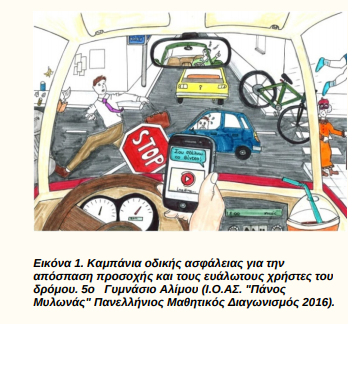 Προτεινόμενα εργαλεία www.canva.com SwayEasy Movie Maker Movie Creator Free Video Editor Κατεβάστε τα Φύλλα Δραστηριοτήτων: http://www.kros-project.eu/Portals/0/Activity-sheets/AS_Greek/05-%CE%95%CF%85%CE%AC%CE%BB%CF%89%CF%84%CE%BF%CE%B9-%CF%87%CF%81%CE%AE%CF%83%CF%84%CE%B5%CF%82-%CF%84%CE%BF%CF%85-%CE%BF%CE%B4%CE%B9%CE%BA%CE%BF%CF%8D-%CE%B4%CE%B9%CE%BA%CF%84%CF%8D%CE%BF%CF%85.pdfΕΡΓΑΣΤΗΡΙΟ 6ο: ΣΥΝΑΙΣΘΗΜΑ ΚΑΙ ΟΔΗΓΗΣΗΕπιμέρους στόχοι είναι οι μαθητές/τριες να κατανοήσουν το ρόλου των συναισθημάτων στην οδήγηση και να συνδέσουν την επιθετική οδήγηση με ριψοκίνδυνες συμπεριφορές κατά τη διάρκεια της οδήγησης. Επίσης να αντιληφθούν σε βάθος την έννοια της 'πίεσης από τους συνομήλικους '. να τη συνδέσουν με την οδηγική συμπεριφορά και τα τροχαία συμβάντα και τέλος να  μάθουν να λένε "ΟΧΙ" στις ριψοκίνδυνες συμπεριφορές. Διάρκεια: 1-2 διδακτικές ώρεςΠεριγραφή Δραστηριότητας: ΔΡΑΣΤΗΡΙΟΤΗΤΑ 1: Δείτε το βίντεο και συζητήστε τις παρακάτω ερωτήσεις , έχοντας τα παρακάτω δεδομένα υπόψινΟ θυμός αποδεικνύεται ότι σχετίζεται με την επιθετικότητα και την επικίνδυνη συμπεριφορά οδήγησης.: Οι οδηγοί που θυμώνουν συχνά οδηγούν πιο επιθετικά και φαίνεται να εμπλέκονται σε ατυχήματα συχνότερα(SWOV, 2012).Η επιθετική συμπεριφορά στην οδήγηση περιγράφεται ως α )συμπεριφορά που μπορεί να προκαλέσει σωματικά ή συναισθηματικά προβλήματα στους άλλους χρήστες του δρόμου β) συμπεριφορά που συνίσταται σε παραβίαση ή υπερβαίνει την ηθική (Dura & Geller, 2003) (Richer & Bergeron, 2012)Αρκετοί άνθρωποι αντιλαμβάνονται την επιθετική οδήγηση ως πρόβλημα πιο σημαντικό και από την κυκλοφοριακή συμφόρηση (Zandvliet, 2009)Οι άνθρωποι που αντιδρούν με θυμό ή επιθετικότητα γενικά στη ζωή τους, εκδηλώνουν την ίδια συμπεριφορά και στην οδήγηση (Deffenbacher et al., 2003)Συζήτηση/Αναστοχασμός:  α)Πως θεωρείτε ότι επηρεάζεται η ικανότητα ενός οδηγού από αρνητικά συναισθήματα, όπως ο θυμός; b) Ποιες είναι οι συνέπειες του θυμού και της επιθετικής οδήγησης στην οδική ασφάλεια; Πως η επιθετική οδήγηση μπορεί να επηρεάσει ένα άτομο στα ακόλουθα: Οδηγική ικανότητα Επιβολή της νομοθεσίας & του Κ.Ο.Κ. Υγεία c) Τι πιστεύετε ότι προκαλεί επιθετικότητα στην οδήγηση;ΔΡΑΣΤΗΡΙΟΤΗΤΑ 2: Ζητήστε από τους μαθητές σας να ενθαρρύνουν τους γονείς τους να κρατάνε ένα 'Ημερολόγιο Καταγραφής Σκέψεων' για 1 εβδομάδα και να καταγράφουν καταστάσεις ενώ οδηγούν και πως νιώσανε. Συζητήστε τα ημερολόγια, λαμβάνοντας υπόψιν τα παρακάτω σχόλια και απαντήστε στις ερωτήσεις.Τα συναισθήματα αποτελούνται από σωματικές, νοητικές αισθήσεις και σκέψεις. Τα συναισθήματα μπορεί να προκαλέσουν σκέψεις ή προκαλούνται από σκέψεις. Ανάλογα με το συναίσθημα μπορούμε είτε να δράσουμε ή όχι, ανάλογα με τα ενδιαφέροντά μας (Zeelenberg & Aarts, 1999)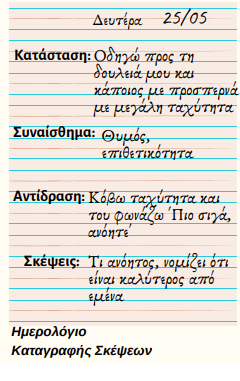 Έρευνες δείχνουν ότι κάποια συναισθήματα είναι πιο συνηθισμένα. Ο θυμός, η χαρά και το άγχος είναι πιο συνηθισμένα (Mesken et Ημερολόγιο al., 2007).Οι σκέψεις και τα συναισθήματά μας δεν καθορίζονται από τις καταστάσεις, αλλά από τον τρόπο που ερμηνεύουμε τις καταστάσεις (Beck, 2011)Συζήτηση/Αναστοχασμός: 1.Ποιά είναι τα βασικά συναισθήματα που περιέγραψαν οι γονείς σας, κατά την οδήγηση; 2. Ποια συναισθήματα θεωρείτε ότι δημιουργούν προβλήματα κατά την οδήγηση (αρνητικά & θετικά); 3. Στο ημερολόγιο, για κάθε σκέψη που καταγράφηκε, προσπαθήστε να βρείτε άλλη μια εναλλακτική, που θεωρείτε πιο κατάλληλη και αποτελεσματική για την κατάσταση που περιεγράφηκεΔΡΑΣΤΗΡΙΟΤΗΤΑ 3: Η άσκηση είναι ένα παιχνίδι ρόλων με τους μαθητές διάρκειας 3-5 λεπτών. Ζητήστε για 3 εθελοντές. Εξηγήστε τους ότι θα παίξουν το παρακάτω σενάριο, το οποίο έχει στοιχεία πίεσης συνομήλικων σχετικά με την οδική ασφάλεια και το αλκοόλ & την οδήγηση. Χρησιμοποιήστε τον πίνακα στην επόμενη σελίδα, με ερωτήσεις στους μαθητές για να προβληματιστούν για την κατάσταση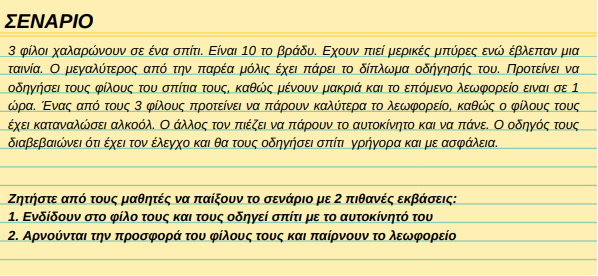 Συζήτηση/Αναστοχασμός: 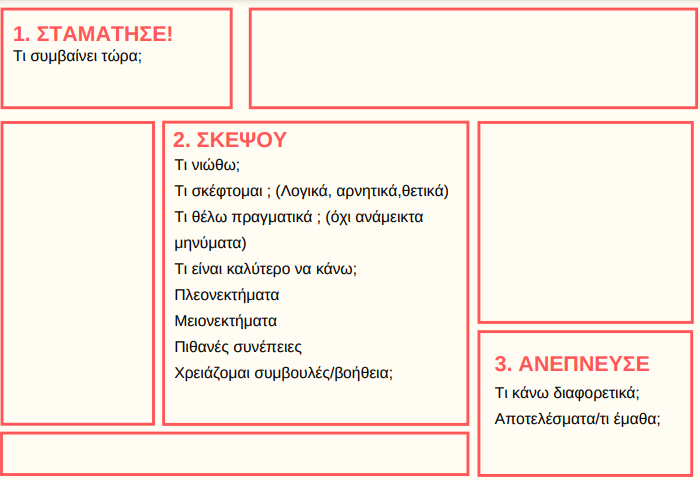 ΔΡΑΣΤΗΡΙΟΤΗΤΑ 4: Αυτή η άσκηση είναι ένα παιχνίδι ρόλων, διάρκειας 3-5 λεπτών. Χωρίστε τους μαθητές σε γκρουπ των 5-6 ατόμων. Ζητήστε τους να σκεφτούν μια λίστα ριψοκίνδυνων συμπεριφορών στο δρόμο σχετικές με την ηλικία τους και κάθε ομάδα να παρουσιάσει συνοπτικά τα ευρήματά τους και να φτιάξουν μια λίστα. Με βάση τη λίστα με τις ριψοκίνδυνες συμπεριφορές ζητήστε από τις ομάδες να φτιάξουν ένα σενάριο. Το σενάριο θα πρέπει να περιλαμβάνει παραδείγματα ριψοκίνδυνων συμπεριφορών στις οποίες οι νέοι πιέζονται να συμμετάσχουν: Κάθε σενάριο πρέπει να συμπεριλαμβάνει Ένα βασικό μήνυμα για την οδική ασφάλεια Στρατηγικές διαχείρισης της πίεσης από τους συνομήλικους και τρόπους αποφυγής εμπλοκής σε επικίνδυνες συμπεριφορές Τις συνέπειες της πίεσης από τους συνομήλικους Δώστε στους μαθητές 15-20 λεπτά για να προετοιμάσουν το σενάριό τους. Ο εκπαιδευτικός πρέπει να τους καθοδηγεί ώστε να είναι εντός θέματος. Όταν είναι έτοιμοι θα τους ζητηθεί να παίξουν το σενάριο μπροστά στην τάξη. Με την ολοκλήρωση του σεναρίου η τάξη πρέπει να συζητήσει τις εξής θεματικές:Ριψοκίνδυνες συμπεριφορέςΟδήγηση χωρίς δίπλωμαΔυνατή μουσική Υπερβολική ταχύτηταΣυζήτηση/Αναστοχασμός: Ποια ήταν η ριψοκίνδυνη συμπεριφορά που προκάλεσε το πρόβλημα; Τι είδους συμπεριφορά πίεσης από τους συνομηλίκους ήταν εμφανής; Επηρεαστήκαν οι σχέσεις /φιλίες; Υπήρξε κάποια υλική ζημία ή κάποιος τραυματισμός στα άτομα; Πως αυτό μπορεί να επηρεάσει τη ζωή του ατόμου; Πως θα μπορούσαν τα άτομα να φερθούν διαφορετικά; Θα μπορούσαν να αλλάξουν τη συμπεριφορά τους για να υπάρξει καλύτερη έκβαση;ΣΗΜΕΙΩΣΗ: Φροντίστε ώστε όλοι οι μαθητές να κατανοήσουν την έννοια της πίεσης από συνομήλικους. Καλό θα ήταν ορισμένα παραδείγματα να συζητηθούν πριν την άσκησηΥλικόVideo: "RSI PANOS MYLONAS Aggresive drivers TV SPOT" https://www.youtube.com/watch?v=yjDLaWfk7dAΗμερολόγιο καταγραφής σκέψεωνΠαιχνίδι ΡόλωνDashboard or PadletΠαιχνίδι ΡόλωνΚατεβάστε τα Φύλλα Δραστηριοτήτων: http://www.kros-project.eu/Portals/0/Activity-sheets/AS_Greek/06-%CE%A3%CF%85%CE%BD%CE%B1%CE%B9%CF%83%CE%B8%CE%AE%CE%BC%CE%B1%CF%84%CE%B1&%CE%BF%CE%B4%CE%AE%CE%B3%CE%B7%CF%83%CE%B7-1.pdfhttp://www.kros-project.eu/Portals/0/Activity-sheets/AS_Greek/06-%CE%A3%CF%85%CE%BD%CE%B1%CE%B9%CF%83%CE%B8%CE%AE%CE%BC%CE%B1%CF%84%CE%B1&%CE%BF%CE%B4%CE%AE%CE%B3%CE%B7%CF%83%CE%B7-2.pdfhttp://www.kros-project.eu/Portals/0/Activity-sheets/AS_Greek/06-%CE%A3%CF%85%CE%BD%CE%B1%CE%B9%CF%83%CE%B8%CE%AE%CE%BC%CE%B1%CF%84%CE%B1&%CE%BF%CE%B4%CE%AE%CE%B3%CE%B7%CF%83%CE%B7-3.pdfhttp://www.kros-project.eu/Portals/0/Activity-sheets/AS_Greek/06-%CE%A3%CF%85%CE%BD%CE%B1%CE%B9%CF%83%CE%B8%CE%AE%CE%BC%CE%B1%CF%84%CE%B1&%CE%BF%CE%B4%CE%AE%CE%B3%CE%B7%CF%83%CE%B7-4.pdfΕΡΓΑΣΤΗΡΙΟ 7ο: ΑΣΦΑΛΕΙΑ ΕΠΙΒΑΤΩΝΕπιμέρους στόχοι είναι οι μαθητές/τριες να κατανοήσουν τη σημασία της χρήσης ζώνης ασφαλείας Να αντιληφθούν τη σημασία της απόσπασης προσοχής και του να μην ενοχλούν τον οδηγό Να κατανοήσουν τη σημασία της σωστής θέσης και των συστημάτων ασφαλείας κατά την οδήγηση.Διάρκεια: 1-2 διδακτικές ώρεςΠεριγραφή Δραστηριότητας: Στόχος αυτής της δραστηριότητας είναι οι μαθητές να δημιουργήσουν ένα video Stop Motion με σκοπό την ευαισθητοποίηση των μαθητών και της εκπαιδευτικής κοινότητας για την ασφάλεια των επιβατών. Το βίντεο Stop Motion είναι μια τεχνική animation που αφορά τη δημιουργία μιας αλληλουχίας κινήσεων με στατικά αντικείμενα μέσα από διαδοχικές εικόνες. Με αυτή τη δραστηριότητα, οι μαθητές πρέπει να δουλέψουν ομαδικά, αφού κάνουν μια έρευνα σχετικά με την ασφάλεια των επιβατών και τους κανόνες οδικής ασφάλειας που πρέπει να ακολουθούν είτε ως επιβάτες είτε ως πεζοί.Η δραστηριότητα βασίζεται στα 3 σενάρια που περιγράφονται παρακάτω: Στόχος της δραστηριότητας είναι η οπτική αναπαράσταση μιας σκηνής που έχει σαν βασικό στόχο την ενημέρωση για τη χρήση ζώνης ασφαλείας στο αυτοκίνητο και τη σημασία της συμμόρφωσης με τον Κ.Ο.Κ. Για να μπορέσουν να υλοποιήσουν τη δραστηριότητα αρχικά οι μαθητές πρέπει να κάνουν μια έρευνα σχετικά με τη νομοθεσία στη χώρα τους σχετικά με τη χρήση ζώνης ασφαλείας και τη χρησιμότητά της καθώς και τις βασικές αρχές του Κ.Ο.Κ. Στη συνέχεια θα κάνουν το βίντεο Stop Motion. Οι μαθητές χωρίζονται σε ομάδες, των 3-4 ατόμων η καθεμία και κάθε ομάδα θα συζητήσει και θα αποφασίσει πως θα δημιουργήσει το video (βάση των σεναρίων παρακάτω): Σενάριο 1: Μια τετραμελής οικογένεια (2 ενήλικες, ένα παιδί κάτω των 12 ετών και ένα παιδί κάτω των 3 ετών) ταξιδεύουν για τις διακοπές τους με το αυτοκίνητο, σε ένα προορισμό 6 ώρες μακριά από το σπίτι τους. Συζητήστε το σενάριο και δημιουργήστε το βίντεο βάση αυτού, έχοντας υπόψιν ότι πρέπει να συμπεριληφθεί η χρήση ζώνης ασφαλείας. Σενάριο 2: Ένας πατέρας με την κόρη του πάνε για περίπατο στην πόλη και πρέπει να διασχίσουν διάφορους δρόμους και διαβάσεις, ακολουθώντας πάντα τους κανόνες που ισχύουν για τους πεζούς (διαβάσεις πεζών, φανάρια, κλπ). Σενάριο 3: Η συνηθισμένη διαδρομή που κάνει ο μαθητής για να πάει από το σπίτι του σχολείο.Βήματα: ΣΚΕΨΟΥ πως θα δημιουργηθεί το σενάριο (φιγούρες, ρόλοι, αυτοκίνητα, δρόμοι, κλπ). ΦΤΙΑΞΕ το σενάριο (μπορεί να είναι ζωγραφισμένο σε χαρτί ή με χρήση παιχνιδιων ή κατασκευές από πηλό). ΚΑΝΕ Με την εφαρμογή Stop Motion δημιούργησε το video.ΥλικόΚαλλιτεχνικά Πλαστελίνη/πηλός, χρώματα, παιχνίδια, Ipad Stop Motion AppΚατεβάστε τα Φύλλα Δραστηριοτήτων: http://www.kros-project.eu/Portals/0/Activity-sheets/AS_Greek/09-%CE%91%CF%83%CF%86%CE%AC%CE%BB%CE%B5%CE%B9%CE%B1-%CE%B5%CF%80%CE%B9%CE%B2%CE%B1%CF%84%CF%8E%CE%BD-1.pdf ΕΡΓΑΣΤΗΡΙΟ 8ο: ΒΙΩΣΙΜΗ ΚΙΝΗΤΙΚΟΤΗΤΑΕπιμέρους στόχοι είναι οι μαθητές/τριες να κατανοήσουν την έννοια της βιωσιμότητας και τη σημαντικότητα της βιώσιμης μετακίνησης, να αντιληφθούν τη σημασία της ασφαλούς χρήσης του ποδηλάτου και την προαγωγή ασφαλέστερων στάσεων & συμπεριφορών στο δρόμο και τέλος την προαγωγή κουλτούρας οδικής ασφάλειας.Διάρκεια: 1-2 διδακτικές ώρεςΠεριγραφή Δραστηριότητας: ΔΡΑΣΤΗΡΙΟΤΗΤΑ 1: Αυτή η δραστηριότητα αφορά τους κινδύνους που αντιμετωπίζουν καθημερινά οι μαθητές στις μετακινήσεις τους και πως μπορούν να εφαρμόσουν τις γνώσεις οδικής ασφάλειας που ήδη έχουν. Οι μαθητές μετακινούνται από/προς το σχολείο τους περίπου 400 φορές το χρόνο. Αυτή η δραστηριότητα θα τους βοηθήσει να αναθεωρήσουν το καθημερινό τους ταξίδι προς το σχολείο και να σκεφτούν τρόπους να το κάνουν ασφαλέστερο. Βρείτε έναν χάρτη (ή σχεδιάστε έναν) που δείχνει την καθημερινή διαδρομή από/προς το σχολείο. Θα χρειαστείτε 1 ώρα να σχεδιάσετε το ταξίδι και επιπλέον χρόνο για τα αποτελέσματα. Αρχικά ζητήστε από τους μαθητές να φτιάξουν μια λίστα με πιθανές διαδρομές (με τα πόδια, με το λεωφορείο, και με τα δυο) και αναλύστε αυτές σε σχέση με τους κινδύνους που έχει καθεμιά. Πρέπει να σκεφτούν παράγοντες κινδύνου, πόσο πιθανό είναι να συμβούν και τι μπορεί να κάνει ασφαλέστερο το ταξίδι τους.Συζήτηση/Αναστοχασμός: Οι μαθητές συζητούν τα ευρηματά τους. Συζητήστε πως μπορείτε να μειώσετε τους κινδύνους στις καθημερινές τους μετακινήσεις μέσα από συγκεκριμένες ενέργειες. Βρείτε την ασφαλέστερη διαδρομή για το σχολείο.ΔΡΑΣΤΗΡΙΟΤΗΤΑ 2:Βήμα 1. Όλοι οι μαθητές παρακολουθούν το video "Safe Passing Distance" (5'). Βήμα 2. Οι μαθητές χωρίζονται σε ομάδες (4-5 άτομα). Κάθε ομάδα αποφασίζει να παρουσιάσει τις απόψεις ενός συγκεκριμένου χρήστη του δρόμου (ποδηλάτης ή οδηγός) (5') Βήμα 3. Οι ομάδες χρησιμοποιούν το Padlet για να συζητήσουν και να καταγράψουν τα ευρήματα τους χρησιμοποιώντας τις ακόλουθες ερωτήσεις (15') α. Ποιόν αφορά το video; β. Tι προσπαθεί να πει το video; γ. Πως θα ήταν πιο αποτελεσματικό; δ. Τι οφείλουν να κάνουν οι ποδηλάτες/οδηγοί για να είναι πιο υπεύθυνοι στο δρόμο;Βήμα 4. Κάθε ομάδα φτιάχνει μια παρουσίαση με φωτογραφίες (όχι κείμενο) με τα ευρήματά τους (15')Βήμα 5. Συζήτηση/Αναστοχασμός Κατά τη διάρκεια των παρουσιάσεων, οι ομάδες 'Οδηγός Αυτοκινήτου' και 'Ποδηλάτης' σχολιάζουν η μία τα ευρήματα της άλλης και ενημερώνουν τα padlet με τα αποτελέσματα της συζήτησης (20').ΔΡΑΣΤΗΡΙΟΤΗΤΑ 3: Σενάρια Εικονικής ΠραγματικότηταςΑφού συζητήσετε για την ασφαλή μετακίνηση ως πεζός και ποδηλάτης βάσει των παρπαάνω δραστηριοτήτων, αναφέρετε και υπενθυμίσετε τους βασικούς κανόνες που ισχύουν για τις δύο αυτές ομάδες χρηστών του οδικού δικτύου («Σταματάω Κοιτάω Ακούω» για τους πεζούς, τήρηση του ΚΟΚ, νεύματα αλλαγής κατεύθυνσης και ασφαλής εξοπλισμός για ποδηλάτες). Στη συνέχεια κατεβάστε από τον ιστότοπο του προγράμματος KROS τα σενάρια εικονικής πραγματικότητας και κάντε πρακτική εξάσκηση στους κανόνες που μόλις συζητήσατε  μέσα από το ασφαλές περιβάλλον που προσφέρουν τα γυαλιά εικονικής πραγματικότητας. Για την διεξαγωγή του προγράμματος θα χρειαστείτε κατάλληλο υπολογιστή και γυαλιά  oculus rift  (Σε περίπτωση που το σχολείο σας δεν διαθέτει επικοινωνήστε με το ΙΟΑΣ Πάνος Μυλωνάς προκειμένου να επισκεφτεί το σχολείο σας με τον κατάλληλο εξοπλισμό) ΥλικόGoogle mapsFoursquare PowerPoint Sample gridVideo "Safe Passing Distance"  https://youtu.be/cmYJ6pjQAzg Computer/Whiteboard/Projector/tablet (μια συσκευή ανά ομάδα) https://padlet.com/ MS Power Point ή παρόμοιο πρόγραμμα Κατεβάστε το Activity sheet: http://www.kros-project.eu/Portals/0/Activity-sheets/AS_Greek/07-%CE%92%CE%B9%CF%8E%CF%83%CE%B9%CE%BC%CE%B7-%CE%BA%CE%B9%CE%BD%CE%B7%CF%84%CE%B9%CE%BA%CF%8C%CF%84%CE%B7%CF%84%CE%B1-1.pdf  http://www.kros-project.eu/Portals/0/Activity-sheets/AS_Greek/07-%CE%92%CE%B9%CF%8E%CF%83%CE%B9%CE%BC%CE%B7-%CE%BA%CE%B9%CE%BD%CE%B7%CF%84%CE%B9%CE%BA%CF%8C%CF%84%CE%B7%CF%84%CE%B1-2.pdf Κατεβάστε τα σενάρια εικονικής πραγματικότηταςΛογισμικό και απαιτήσεις συστήματος:http://www.kros-project.eu/Training-Material/Virtual-Reality-Tools Οδηγός εγκατάστασης: http://www.kros-project.eu/Portals/0/VIRTUAL%20REALITY%20MANUAL.pdf Στάδια ταξιδιούΚίνδυνοιΠιθανότητανα συμβείΠως να κάνω το ταξίδιμου ασφαλέστεροΠερπατώ στην άκρη του δρόμου γιατί δεν υπάρχει πεζοδρόμιοΝα με χτυπήσειδιερχόμενο όχημαΜεσαία/υψηλήΠερπατώ στην άκρη του δρόμου,αντίθετα από τη φορά πουκινούνται τα αυτοκίνητα. Φοράωανοιχτόχρωμα ρούχα.Περιμένω το αυτοκίνητο/λεωφορείο στη στάσηΝα με χτυπήσει διερχόμενοόχημα ενώ περιμένω στο πεζοδρόμιοΧαμηλή/μεσαίαΠεριμένω στη μέσα πλευρά του πεζοδρομίου και είμαι προσεκτικός (έχω μάτια και αυτιά ανοιχτά)Επιβιβάζομαι στο αυτοκίνητο/λεωφορείοΝα χτυπήσω σε ενδεχόμενο φρενάρισμα ή σύγκρουσηΜεσαίαΚάθομαι στο ειδικό κάθισμα στο αυτοκίνητο ή ασφαλίζω με τη ζώνη μου στο λεωφορείο. Δεν ενοχλώ τον οδηγό.Κατεβαίνω από τοΑυτοκίνητο/λεωφορείο καιδιασχίζω το δρόμο για να φτάσω στο σχολείοΝα με χτυπήσειδιερχόμενο όχημαΜεσαίαΑναζητώτην κοντινότερη διάβαση για να διασχίσω το δρόμο. Σταματώ πάνω στο πεζοδρόμιο, κοιτάζωαριστερά, δεξιά, αριστερά, ακούω μεπροσοχή κοιτάζω το φανάρι αν υπάρχει και μετά διασχίζω το δρόμο.